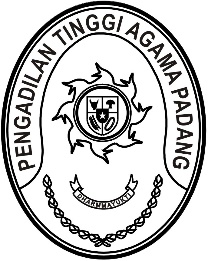 Nomor     	: W3-A//OT.00/IX/2022	19 September 2022Lampiran	: -Perihal	:	UndanganYth. Kesekretariatan PTA Padangdi-	TempatAssalamu’alaikum Warahmatullahi Wabarakatuh.Dengan ini kami mengundang Saudara untuk mengikuti Rapat Evaluasi Kinerja Kesekretariatan Pengadilan Tinggi Agama Padang, yang InsyaAllah akan dilaksanakan pada:Hari/Tanggal	:	Senin/ 26  September 2022Jam	:	14.00 WIB s.d. selesai Tempat	:	Ruang Command Center		Pengadilan Tinggi Agama PadangAgenda	: 1. Evaluasi Kinerja Triwulan III	  2. Evaluasi Kinerja Anggaran Triwulan III	  3. Melengkapi dokumen yang diperlukan Komisi	      Informasi berdasarkan Perkip No. 1 tahun 2021	  4. Persiapan menghadapi Desk Evaluasi PA Padang	       Panjang menuju WBK tahun 2022	  5. Surveillance APM tahun 2022Demikian disampaikan dan terima kasih.Wassalam,Sekretaris,H. Idris Latif, SH., MH.